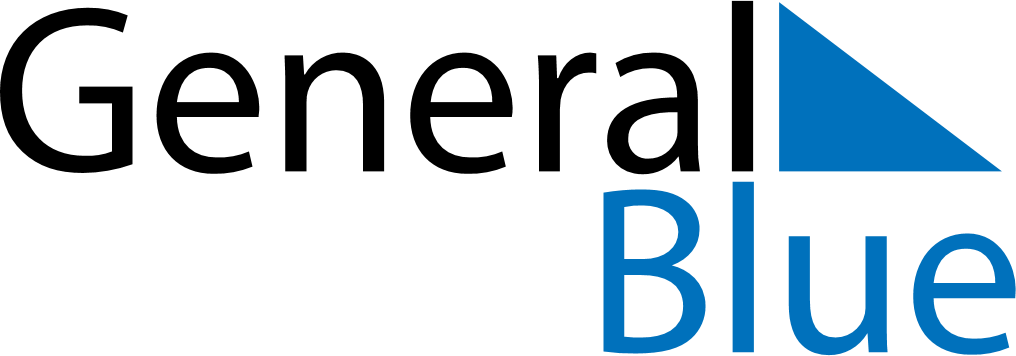 October 2018October 2018October 2018October 2018CroatiaCroatiaCroatiaMondayTuesdayWednesdayThursdayFridaySaturdaySaturdaySunday1234566789101112131314Independence Day15161718192020212223242526272728293031